احكام و تعاليم فردى - صداقتحضرت بهاءالله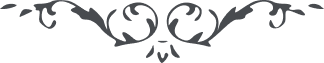 صداقتحضرت بهاءالله:1 – " زيّنوا رؤسكم بإكليل الأمانة والوفآء وقلوبكم بردآء التّقوى وألسنكم بالصّدق الخالص وهياكلكم بطراز الآداب كلّ ذلك من سجيّة الإنسان لو أنتم من المتبصّرين " (كتاب اقدس – بند 120)2 - " عليکم بالصّدق الخالص ‌لأنّ به يزيّن أنفسکم ويرفع أسمائکم ويعلو مقدارکم ويزداد مراتبکم بين ملأ الأرض وفي الآخرة لکم أجر کان علی الحقّ عظيم " (ص ١١٥ج ٤ آثار قلم اعلی)3 - " ولا تکلّم إلّا علی الصّدق الخالص " (ص ١١٢ ج ٤ آثار قلم اعلی)4 - " زيّنوا ألسنکم بالصّدق الخالص " (ص ١٣ حيات بهائی)5 - " يا معشر البشر إنّي جئتکم من لدی الصّدق الأکبر لأعرّفکم علوّه وسموّه وجماله وکماله ومقامه وعزّته وبهائه لعلّ تجدون سبيلا إلی صراط المستقيم تاللّه إنّ الّذي تزيّن بهذا الطّراز الأوّل إنّه من أهل هذا المقام المنير . إيّاکم يا قوم أن تدعوه تحت مخالب الکذب خافوا اللّه ولا تکونوا من الظّالمين مثله الشّمس إذا أشرقت من أفقها اضاءت بها الآفاق وأنارت وجوه الفائزين إنّ الّذي منع عنه إنّه في خسران مبين" (ص ٣ - ١٢ حيات بهائی)6 - " لسان مشرق انوار صدق است او را مطلع کلمات کذب منمائيد زبان گواه راستی من است او را بدروغ ميالائيد "(ص ١٤٧ ج ٣ امر و خلق)7 - " عدم راستی و نادرستی و عدم حقيقت پرستی مذموم و مقدوح خواه با آشنا و خواه با بيگانه ، خواه با دوست و خواه با دشمن زيرا عدم راستی و خلاف دوستی در هر صورت خيانت است و شقاوت " (ص ١١٥فضائل اخلاق)8 - " صدقی که عند اللّه محبوب بوده آنست که به ثناء نفسش قيام نمائی و به ذکر امرش مشغول شوی چه که هيچ صدقی با کلمه ای که للّه بآن تکلّم ميشود برابری ننموده و نخواهد نمود . پس خوشا حال آن نفوسيکه باين رتبه بلند اعلی فائز شوند و از برای صدق مراتب لا يحصی عند اللّه مقرّر است که ذکر آن در اين ورقه نگنجد . و از جمله آن مراتب صدقی است که در ميانه ناس معروف است و باين رتبه که ان شاء اللّه فائز شده پس سزاوار آنکه جهد منيع مبذول داری که بصدق اعظم که طائف حول منظر اکبر است فائز شويد و مرزوق گرديد " (ص ١ -١١٠ فضائل اخلاق)9 – " اجْعَلُوا أَقْوَالَكُم مُقَدَّسَةً عَنِ الزَّيْغِ وَالهَوَى وَأَعْمَالَكُم مُنَزَّهَةً عَنِ الرَّيْبِ وَالرِّيَاءِ ... كُونُوا فِي الطَّرْفِ عَفِيفًا وَفِي اليَدِ أَمِيْنًا وَفِي اللِّسَانِ صَادِقًا وَفِي القَلْبِ مُتَذَكِّرًا " (لوح حکمت)10 – " كن في النّعمة منفقا وفي فقدها شاكرا وفي الحقوق أمينا ... ولوجه الصّدق جمالا ولهيكل الأمانة طرازا ولبيت الأخلاق عرشا ولجسد العالم روحا " (لوح عندليب، آثار قلم اعلى، جلد 2، 159 بديع)حضرت عبدالبهاء:1 - " هو اللّه ای صادق موافق چه اسم مبارکی داری . هر نفسی مظهر معنای اين اسم باشد يعنی صادق گردد کوکب شارق است و نيّر بارق و سيف خارق . صفتی محبوب تر از اين نيست و طريقه ای مقبول تر از اين نه . بسا کلمه صدقی که سبب نجات ملّتی باشد و بسا شخص خسيس را کلمه راستی عزيز و نفيس نمود و چه بسيار که شخص عزيز محترمی را يک کلمه کذب بکلّی از انظار ساقط کرد و از درگاه احديّت محروم نمود . پس ای جان پاک پی صادقان گير و پيروی راستان کن تا به صدق به مقعد صدق رسی و به راستی به عزّت ابديّه فائز گردی " (ص ٩ - ١٤٨ج ٣ امر و خلق)2 - " در جهان الهی نوری روشن تر از صدق و راستی نه . حقيقت انسانيّه را اين موهبت چنان تزيين نمايد که جميع خطايای انسانی را مستور نمايد . در کاشانه قلب چون شمع راستی برافروخت جميع ارکان و اعضاء و قوی و اخلاق مانند زجاج از اين سراج روشن و درخشنده گرديد و عليک التّحيّة و الثّناء ع ع " (ص ١٥٠ ج ٣ امر و خلق)3 - " صدق بهترين صفتی است از صفات زيرا جامع جميع کمالاتست چه که شخص صادق محفوظ از جميع آفات و متنفّر از جميع سيّئات و مصون از کلّ خطيئات زيرا جميع اخلاق و اعمال مذمومه ضدّ صدقست و شخص صادق از جميع آنها گريزان " (ص ١٠٦ج ٢ منتخباتی از مکاتيب)4 - " صدق و راستی اساس جميع فضائل انسانی است اگر نفسی از آن محروم ماند از ترقّی و تعالی در کليّه عوالم الهی ممنوع گردد و چون اين صفت مقدّس در نفسی رسوخ نمايد ساير صفات و کمالات قدسيّه بالطّبع حاصل شود و فرد کامل گردد " (ص ٥٥ ظهور عدل الهی - ترجمه مصوّب)